附件4：“河南政协”APP安装登录说明根据政协工作要求和安排，所有政协委员在会议报到当天需下载登录“河南政协”手机APP，核对本人信息。一、系统下载方式1.“河南政协”系统PC端（电脑端）登录方式（1）访问省政协电脑门户网站，点击首页“河南政协”链接。（2）扫描二维码下载移动APP。2.“河南政协”手机APP下载方式（1）手机扫描下面二维码直接下载。（详细操作见下方操作流程）。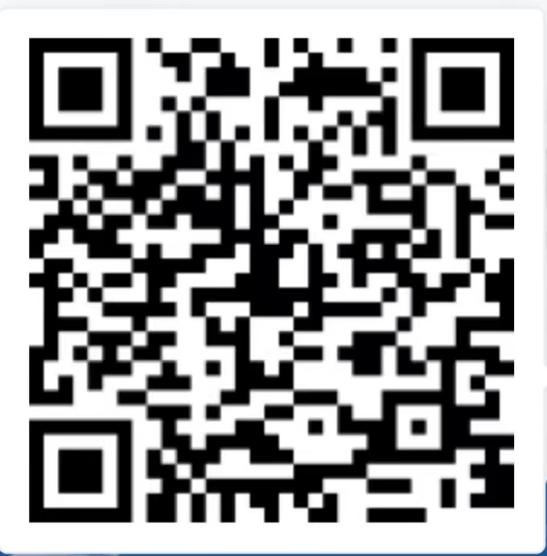 二、系统登录用户名和密码用户名：委员留存政协手机号密码：初始密码为“hnzx+手机号后四位”若忘记密码可通过系统自助找回密码。操作过程中如有问题可与市政协技术服务人员进行对接。蔡  灏  13253930870张  磊  18568112640徐博文  18749866356陈玺中  18839897999